NomeEndereço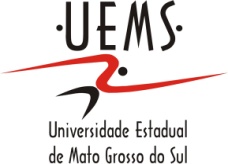 UNIVERSIDADE ESTADUAL DE MATO GROSSO DO SULDIRETORIA DE REGISTRO ACADÊMICOCURSO DE PÓS-GRADUAÇÃO LATO SENSU EM COORDENAÇÃO PEDAGÓGICAREQUERIMENTO DE MATRÍCULARua/Avenida_______________________________________________nº__________Bairro_______________Município______________Estado____CEP:______________Telefone fixo: (    ) _________________  Celular: (    ) __________________________E-mail: _______________________________Requer matrícula para o Curso: Especialização Lato Sensu em Coordenação Pedagógica, da UEMS, Unidade Universitária de Dourados, MS, no 1º semestre de 2020, na(s) seguinte(s) disciplina(s):DISCIPLINAS (marque um “x” na(s) disciplina(s) que pretende cursar)DISCIPLINAS (marque um “x” na(s) disciplina(s) que pretende cursar)Carga HoráriaCréditos(   )Avaliação Escolar 30h2(   )Coordenação Pedagógica e Formação Continuada do Professor 30h2(   )Coordenação Pedagógica: formação, função e perfil 30h2(   )Coordenação Pedagógica na Educação Infantil 30h2(   )Coordenação Pedagógica no Ensino Fundamental 30h2(   )Coordenação Pedagógica: temas e problemas de pesquisa 30h2(   )Currículo da Educação Básica 30h2(   )Escrita de Artigo Científico 30h2(   )Fundamentos históricos, filosóficos da Coordenação Pedagógica 30h2(   )Intersecções entre Gestão Educacional e Coordenação Pedagógica 30h2(   )Organização do Trabalho Pedagógico 30h2(   )Política Educacional Brasileira 30h2(   )Projeto Político Pedagógico 30h2Total de carga horária das disciplinasTotal de carga horária das disciplinas390h26						        _______________________________Data: ____/____/2020                                    		Assinatura do(a) aluno(a) Coordenação do Curso						        _______________________________Data:____/____/2020                                                       Assinatura sob carimboDiretoria de Registro Acadêmico						        ___________________________________DEFERIDA ____/____/_____                              Assinatura sob carimbo